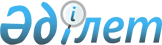 О подготовке и проведении государственного визита Председателя Китайской Народной Республики Си Цзиньпиня в Республику КазахстанРаспоряжение Премьер-министра Республики Казахстан от 6 сентября 2013 года № 149-р

      В целях подготовки и проведения государственного визита Председателя Китайской Народной Республики Си Цзиньпиня в Республику Казахстан с 6 по 9 сентября 2013 года (далее – визит):



      1. Министерству иностранных дел Республики Казахстан обеспечить протокольно-организационные мероприятия по подготовке и проведению визита.



      2. Управлению Делами Президента Республики Казахстан (по согласованию) принять организационные меры по обслуживанию членов официальной делегации Китайской Народной Республики на высшем уровне по формату «1+12» согласно приложению, обеспечить финансирование расходов на проведение визита за счет средств, предусмотренных в республиканском бюджете на 2013 год по программам 001 «Услуги по обеспечению деятельности Главы государства, Премьер-Министра и других должностных лиц государственных органов», 003 «Санитарно-эпидемиологическое благополучие населения на республиканском уровне» и 004 «Оказание медицинской помощи отдельным категориям граждан».



      3. Службе охраны Президента Республики Казахстан (по согласованию), Комитету национальной безопасности Республики Казахстан (по согласованию), Министерству внутренних дел Республики Казахстан обеспечить безопасность членов официальной делегации Китайской Народной Республики в аэропортах городов Астаны и Алматы, местах проживания и посещения, сопровождения по маршрутам следования, а также охрану специального самолета.



      4. Министерству транспорта и коммуникаций Республики Казахстан в установленном порядке обеспечить: 

      1) совместно с Министерством обороны Республики Казахстан пролет специального самолета Председателя Китайской Народной Республики Си Цзиньпиня над территорией Республики Казахстан, посадку и вылет в аэропортах городов Астаны и Алматы;

      2) техническое обслуживание, стоянку и заправку специального самолета в аэропортах городов Астаны и Алматы.



      5. Акционерному обществу «Фонд национального благосостояния «Самрук-Казына» (по согласованию) обеспечить проведение учредительного заседания Казахстанско-китайского делового совета.



      6. Министерству культуры и информации Республики Казахстан обеспечить:

      1) освещение визита в средствах массовой информации; 

      2) организацию концертных программ и необходимую техническую поддержку мероприятий (звуковое, световое обеспечение и оформление сцены) во время приемов (неформальных приемов) от имени Президента Республики Казахстан в честь Председателя Китайской Народной Республики Си Цзиньпиня.



      7. Акимату города Астаны обеспечить выполнение организационных мероприятий по встрече и проводам официальной делегации Китайской Народной Республики в аэропорту, оформлению аэропорта и улиц, сопровождению в местах посещений, а также организацию культурных программ.



      8. Акимату города Алматы обеспечить выполнение организационных мероприятий по встрече и проводам официальной делегации Китайской Народной Республики в аэропорту, оформлению аэропорта и улиц, сопровождению в местах посещений, а также организацию культурных программ.



      9. Республиканской гвардии Республики Казахстан (по согласованию) принять участие в официальных церемониях встречи и проводов Председателя Китайской Народной Республики Си Цзиньпиня.



      10. Пограничной службе Комитета национальной безопасности Республики Казахстан (по согласованию) и Комитету таможенного контроля Министерства финансов Республики Казахстан обеспечить соответствующее содействие во время встреч и проводов официальной делегации Китайской Народной Республики в аэропортах городов Астаны и Алматы.



      11. Контроль за реализацией настоящего распоряжения возложить на Министерство иностранных дел Республики Казахстан.      Премьер-Министр                            С. Ахметов

Приложение           

к распоряжению Премьер-Министра

Республики Казахстан     

от 6 сентября 2013 года № 149-р 

Организационные меры по обслуживанию членов

официальной делегации Китайской Народной Республики

      1. Размещение членов официальной делегации Китайской Народной Республики (по формату-«1+12») и сотрудников Службы охраны Президента Республики Казахстан в гостиницах городов Астаны и Алматы.



      2. Изготовление печатной продукции (бейджи, программы визита, спецпропуска на автомобили, кувертные карты, пригласительные на прием).



      3. Организация чайного стола и цветочного оформления в аэропортах городов Астаны и Алматы при встрече и проводах официальной делегации Китайской Народной Республики. 



      4. Организация приемов (завтраки, обеды, ужины), неформальных приемов от имени Президента Республики Казахстан в честь Председателя Китайской Народной Республики, а также технических столов.



      5. Приобретение подарков и сувениров для главы и членов официальной делегации Китайской Народной Республики.



      6. Техническое обеспечение и цветочное оформление в местах проведения мероприятий.



      7. Транспортное обслуживание главы и членов официальной делегации Китайской Народной Республики, а также сопровождающих лиц.



      8. Медицинское обслуживание главы и членов официальной делегации Китайской Народной Республики, а также сопровождающих лиц.



      9. Аренда залов в местах проведения двусторонних переговоров и приемов в городе Астане.
					© 2012. РГП на ПХВ «Институт законодательства и правовой информации Республики Казахстан» Министерства юстиции Республики Казахстан
				